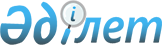 2010 жылға арналған Жезқазған қаласы аумағында базарларда тауарларды сату құқығына берілетін бір жолғы талонның бағасын белгілеу туралы
					
			Күшін жойған
			
			
		
					Қарағанды облысы Жезқазған қалалық мәслихатының 2010 жылғы 16 шілдедегі N 24/284 шешімі. Қарағанды облысы Жезқазған қаласы Әділет басқармасында 2010 жылғы 2 тамызда N 8-2-117 тіркелді. Күші жойылды - Қарағанды облысы Жезқазған қалалық мәслихатының 2010 жылғы 23 желтоқсандағы N 28/332 шешімімен      Ескерту. Күші жойылды - Қарағанды облысы Жезқазған қалалық мәслихатының 2010.12.23 N 28/332 шешімімен.

      "Салық және бюджетке төленетін басқа да міндетті төлемдер туралы (Салық кодексі)" Қазақстан Республикасының 2008 жылғы 10 желтоқсандағы Кодексіне, "Қазақстан Республикасындағы жергілікті мемлекеттік басқару және өзін-өзі басқару туралы" Қазақстан Республикасының 2001 жылғы 23 қаңтардағы Заңына сәйкес Жезқазған қалалық мәслихаты ШЕШІМ ЕТТІ:



      1. Қосымшаға сәйкес 2010 жылға арналған Жезқазған қаласы аумағында базарларда тауарларды сату құқығына берілетін бір жолғы талонның бағасы белгіленсін.



      2. Осы шешімнің орындалуын бақылау қалалық мәслихаттың тұрақты комиссияларына жүктелсін.



      3. Осы шешім ресми жарияланғаннан кейін он күн өткен соң қолданысқа енгізіледі.      Сессия төрағасы                            Төлеуов С.Ж.      Қалалық мәслихаттың

      хатшысы                                    Әбдіров Қ.С.      КЕЛІСІЛДІ:      "Жезқазған қаласы бойынша                  Ахметов Батырлан

      салық басқармасы" мемлекеттік              Дүйсенбайұлы

      мекемесінің бастығы

      20.07.2010 ж.

Жезқазған қалалық мәслихатының

2010 жылдың 16 шілдедегі

N 24/284 шешіміне қосымша

Жезқазған қаласындағы базарларда тауарларды сату құқығын беретін бір жолғы талонның құнын есептеу
					© 2012. Қазақстан Республикасы Әділет министрлігінің «Қазақстан Республикасының Заңнама және құқықтық ақпарат институты» ШЖҚ РМК
				Базар атауымамандандыруСауда орнының түріБір жолғы талонның айлық есептік көрсеткішпен бір күнге пайыздық құны"Шаруа" базары, Фирма "Арат" Жезқазған қаласы, Некрасов көшесі, 67өнеркәсіптікүлкен сөрелер16,5"Шаруа" базары, Фирма "Арат" Жезқазған қаласы, Некрасов көшесі, 67өнеркәсіптіккіші сөрелер11,8"Шаруа" базары, Фирма "Арат" Жезқазған қаласы, Некрасов көшесі, 67өнеркәсіптіккөлік39,3"Шаруа" базары, Фирма "Арат" Жезқазған қаласы, Некрасов көшесі, 67азық-түліктіказық-түлік, ет сөрелер18,10"Шаруа" базары, Фирма "Арат" Жезқазған қаласы, Некрасов көшесі, 67азық-түліктікжеміс-жидек11,8"Шаруа" базары, Фирма "Арат" Жезқазған қаласы, Некрасов көшесі, 67азық-түліктіккөліктен39,3"Нарық" базары, "Панацея" ЖШС Жезқазған қаласы, Некрасов көшесі 12өнеркәсіптікпавильоннан18,85"Нарық" базары, "Панацея" ЖШС Жезқазған қаласы, Некрасов көшесі 12өнеркәсіптікүлкен сөрелерден16,5"Нарық" базары, "Панацея" ЖШС Жезқазған қаласы, Некрасов көшесі 12өнеркәсіптіккіші сөрелерден11,00"Нарық" базары, "Панацея" ЖШС Жезқазған қаласы, Некрасов көшесі 12өнеркәсіптіккөліктен39,3"Нарық" базары, "Панацея" ЖШС Жезқазған қаласы, Некрасов көшесі 12азық-түліктікет сөрелері17,3"Нарық" базары, "Панацея" ЖШС Жезқазған қаласы, Некрасов көшесі 12азық-түліктіказық-түлік сөрелері17,3"Нарық" базары, "Панацея" ЖШС Жезқазған қаласы, Некрасов көшесі 12азық-түліктікжеміс-жидек11"Нарық" базары, "Панацея" ЖШС Жезқазған қаласы, Некрасов көшесі 12азық-түліктіккөліктен39,3"Мерей" базары, Жезқазған қаласы, Некрасов көшесі, 60 аөнеркәсіптікүлкен сөрелерден18,1"Мерей" базары, Жезқазған қаласы, Некрасов көшесі, 60 аөнеркәсіптікорта сөрелерден16,5"Мерей" базары, Жезқазған қаласы, Некрасов көшесі, 60 аөнеркәсіптіккіші сөрелерден11,8"Турсынай-Ана" базары, Жезқазған қаласы, Некрасов көшесіазық-түлікүлкен сөрелерден18,10"Турсынай-Ана" базары, Жезқазған қаласы, Некрасов көшесіазық-түліккіші сөрелерден11,8"Жансая" базары  Жезқазған қаласы, Абай көшесіөнеркәсіптіксөрелер18,85"Жансая" базары  Жезқазған қаласы, Абай көшесіөнеркәсіптікавтокөліктерді сатуды жүзеге асыру7,85Жезқазған қаласы Вокзал алаңындағы шағын-базарөнеркәсіптіксөрелерден4,1Жезқазған қаласы Вокзал алаңындағы шағын-базаразық-түліксөрелерден4,2